Муниципальное бюджетное дошкольное образовательное учреждение «Детский сад общеразвивающего вида с приоритетным осуществлением деятельности по художественно-эстетическому развитию детей № 14 «Гнёздышко»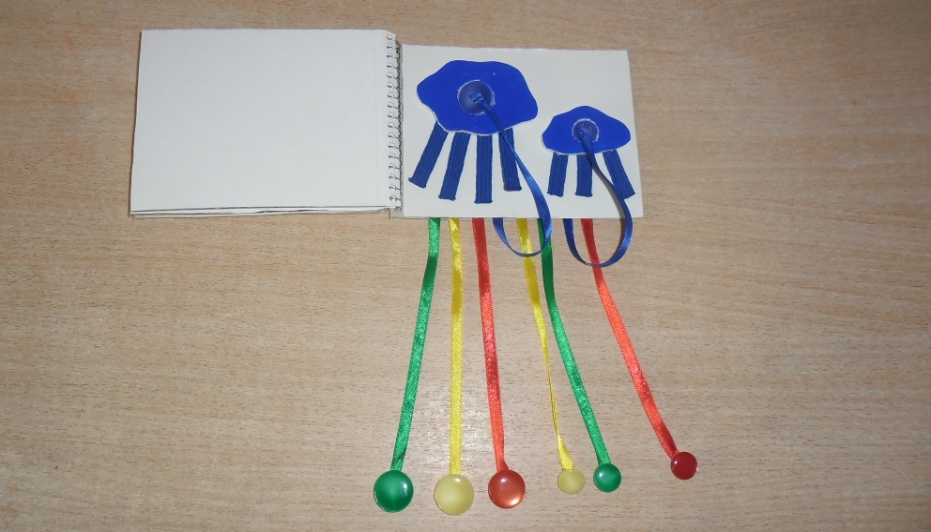 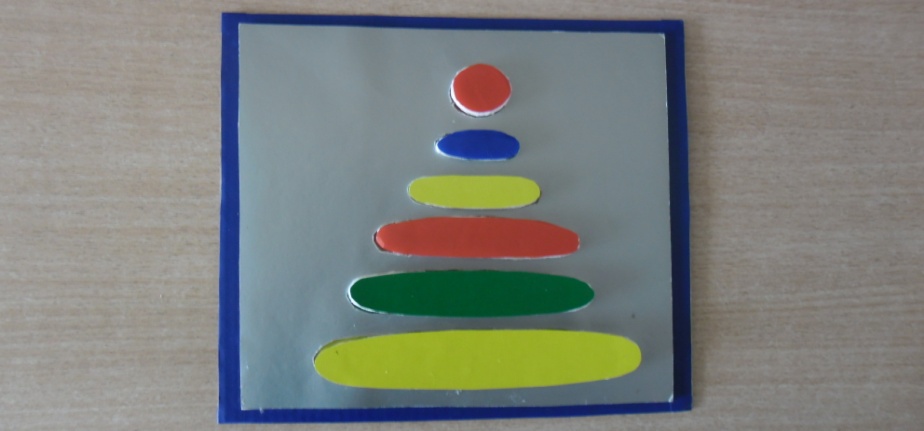                                                                                   Автор: Н.В.Пирогова                                                                                         Воспитатель      Зеленогорск, 2015 г                                                                                                                                  Сенсорное развитие является фундаментом умственного развития, оно необходимо для успешного обучения ребёнка.            В возрасте 2-3 года сенсорное воспитание ребёнка – это развитие его восприятия и формирование представлений о свойствах разных предметов.«СОБЕРИ ПИРАМИДКУ»Рекомендуемый возраст:  2-3 годаКолличество играющих:  1-2чел.Задачи:  - Закреплять у детей умение устанавливать соотношение между               несколькими предметами по величине;             - способствовать развитию умения соотносить размер прорези и   вкладки;            - формировать представление о цвете, форме, величине предметов;            - развивать мелкую моторику.Описание и характеристика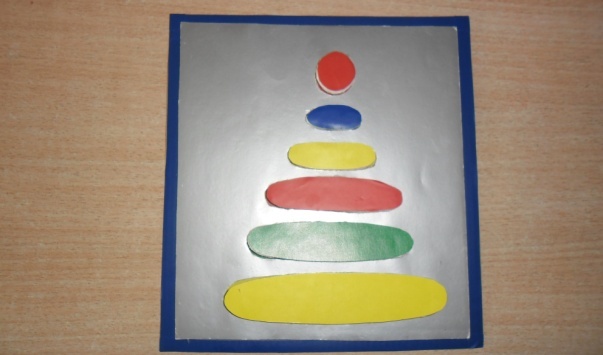  дидактической игры:     игра представляет собой лист картона с прорезями  для вкладывания овалов разной величины; овалы соответствуют прорезям по размеру и цвету.Материалы:  овалы вырезаны из потолочной плитки и обклеены цветной  плёнкой в основные цвета, трафарет изготовлен из плотного картона.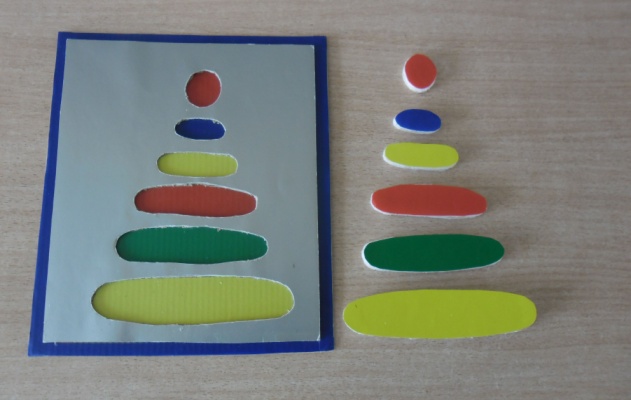 Ход игры:  воспитатель с двумя детьми рассматривает образец пирамидки с прорезями, берёт по одному вкладышу (овалу), находит для  вкладыша нужную по размеру или по цвету прорезь и вставляет  овал в ячейку.Далее дети продолжают игру самостоятельно.Усложнение:  выкладывание пирамидки на столе, рядом с трафаретом, соблюдая размеры овалов.«КНИЖКА»Рекомендуемый возраст: 1,5-3 года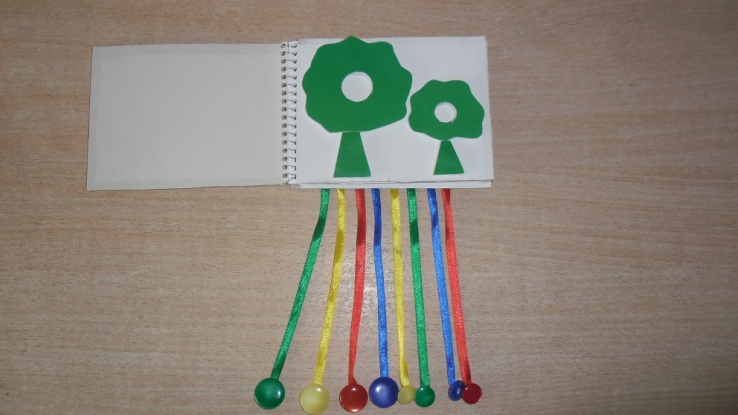 Количество играющих: 1-4 чел.Задачи:  - Формировать представление о цвете и величине предметов;- закреплять умение различать основные цвета; - формировать умение находить предметы (пуговицы) заданной  величины и цвета;- развивать координацию «глаз-рука»Описание и характеристика дидактической игры:  игра представляет собой книжку, на каждой   странице которой изображение с прорезями.  Прорези выполнены в форме кругов разного диаметра. На последней странице прикреплены ленточки с пуговицами разного диаметра основных цветов (синий, красный, зелёный, жёлтый).Материалы:  Книжка изготовлена из плотного картона, рисунок на каждой                        странице вырезан из потолочной плитки и обклеен цветной                        бумагой в основные цвета. На цветных ленточках пришиты                           цветные пуговицы разного диаметра.Ход игры: воспитатель с 1 или 4-мя детьми (по количеству страниц в книге), 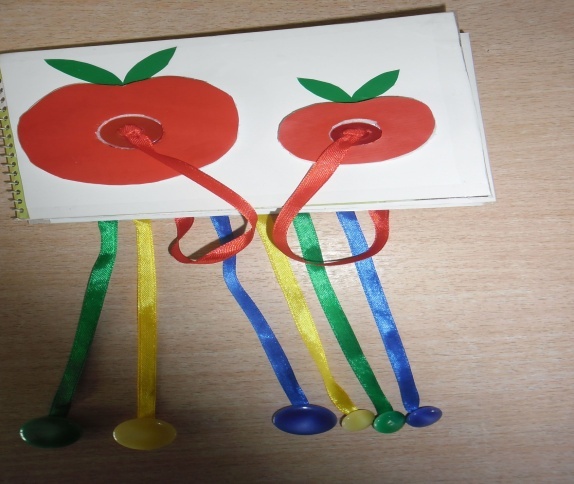 рассматривает картинку на первой странице, подбирает  пуговицы соответствующего цвета и размера и вкладывает в круглые прорези соответствующего диаметра.   Далее дети продолжают игру самостоятельно.